		  		       Dr. Hirsch’s Handout			       Dr. Hirsch’s Guidelines for Optimal Feline CareNutrition: Raw commercially balanced food or home cooked/lightly prepared w/ supplements advised in HPC brochure		- Gives the body fuel for ongoing health and repair- Use high quality food to help balance the body from its imbalances	             “Let food be thy medicine and medicine be thy food” – HippocratesChiropractic Adjustments: Healthier interaction and communication throughout the whole body	-Improves overall health and turns on body’s ability to self-heal	-Removes subluxations (a slight misalignment of the vertebrae, leading to decreased motion in joints, allowing the immune system and the body’s natural energy to flow properly.) 	-Maintains optimal health and wellness, aids in pain/discomfort relief, musculoskeletal disease, spinal cord problems, organ communication skin issues, and rehabilitationAnimalEO Essential Oils: Supports all body systems and great for all ages	-KittyBoost or KittyBoost LITE		>topically place a few drops down the spine or gently rub onto coat	-Anti-inflammatory, anti-cancer, healing/regeneration, immune support, anti-infectious, circulation discomfort, respiratory, digestion, endocrine and stress 	-Made by Dr. Shelton whom evaluated each batch specifically with cat metabolismBloodwork: Allows us to be proactive in identifying potential problems and weaknesses from growing worse and preventing them.	-Full Panel: CBC + Superchemistry + T4 (thyroid) + FT4	-4DX or Accuplex: Heartworm, Lyme, Ehrlichia, and Anaplasmosis	-Vaccinal Titers: Rabies, Distemper, Parvovirus	-Urinalysis and Fecal (intestinal parasites)Dental: Brush teeth daily if possible. The hardest part is just getting in the mouth.-Topically apply Kittyboost weekly. Cats will do their work themselves	-Brushing teeth daily with dental gels: Vetzlife, PetKiss, Brighter Bite	-Small raw bones (uncooked); Chicken necks	-Regular vet visits for evaluationsFlea/Tick/Heartworm Prevention: Using natural essential oils in layers to keep pests at bay. Rotate blends or choose one	- Topically apply Kittyboost	-Diffuse AnimalEO Away, Evict, and Oust via water based diffuser or spray bottle		> Amber collars with nonchemical Pet Protector tag		>4 Legger Shampoo w/ KittyBoost (1.5% concentrated), 1-2 times a month. Lather and let sit for 5-10 min before rinsing)	-Petting with Away RTU, Oust RTU or Evict RTU	-Dr. B’s Longevity Pet Peeve spray: spray onto body once daily	-Herbal Gold Dust Powder: Apply less than1 tsp powder from base of tail to head, rubbed into hair 		>Safe for furniture and bedding		>Use monthly and reapply powder after any baths or aquatic activities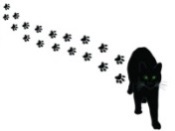 KITTENPhysical examinations at 8 weeks, 16 weeks, and 6 months of age
         Feline viral disease blood panel at 8 weeks of age
  Fecal test for intestinal parasites at 8 weeks and 6 months of age
                     Urine test at 6 months of age
         Distemper vaccines at 8 weeks and 16 weeks of age
                   Rabies vaccine at 6 months of ageYOUNG ADULT- 1 TO 4 YEARS OLD 
                       Physical examination annually          Spay/Neuter/Ovary Sparing Spay/Vasectomy
             Fecal test for intestinal parasites annually
                             Urine test annually
            Distemper Vaccinal titer blood test every 3 years
                  Rabies Vaccinal titer blood test every 3 years             Comprehensive Blood Panel (CBC + Superchemistry + T4 + Free T4) at 4 years old    MIDDLE AGE-  5 TO 9 YEARS OLD 
                       Physical examination every 6 months
                     Fecal test for intestinal parasites annually
                                Urine test annually
            Distemper Vaccinal titer blood test every 3 years
                  Rabies Vaccinal titer blood test every 3 years                     Comprehensive Blood Panel (CBC + Superchemistry + T4 + Free T4) every 2 years     Radiology (X-rays), Tonometry (Eye pressure), Blood Pressure, ECG (Electrocardiogram) every 2 yearsTHE SENIOR YEARS- 10 YEARS OLD PLUS
                          Physical examination every 6 months
                Fecal test for intestinal parasites annually                                                         Urine test every 6 months                                         Distemper Vaccinal titer blood test every 3 years                                             Rabies Vaccinal titer blood test every 3 years
                          Comprehensive Blood Panel (CBC + Superchemistry + T4 + Free T4) annuallyRadiology (X-rays), Tonometry (Eye pressure), Blood Pressure and ECG (Electrocardiogram) every year
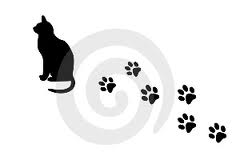 